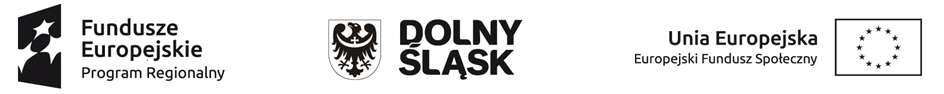 HARMONOGRAM ZAJĘĆ Z PSYCHOLOGIEMw Publicznym Żłobku w Wińsku z filią w GłębowicachProjekt: „Dolnośląskie żłobki II” w ramach Regionalnego Programu Operacyjnego Województwa Dolnośląskiegona lata 2014-2020 współfinansowanego ze środków Unii Europejskiej w ramach Europejskiego Funduszu Społecznego.  Numer i nazwa Działania: 8.4 Godzenie życia zawodowego i prywatnego.Miesiąc:kwiecień 2022 r.                                                                                 Dyrektor Żłobka   									Diana ZiołaLp.DataGodzinyGodzinyLp.Dataoddo1.01.04.2022 r.08:0013:302.15.04.2022 r.08:0013:303.29.04.2022 r.08:0013:30